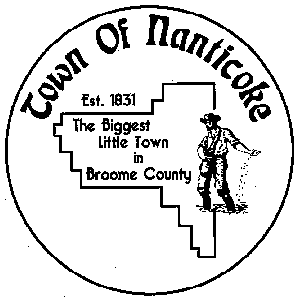 Town of Nanticoke 							Board Meeting 09/14/2021The Town of Nanticoke held their September Meeting on Tuesday, September 14, 2021.  The meeting was held at 7:00 p.m. in the Nanticoke Town Hall, 755 Cherry Valley Hill Road Maine, NY 13802.Present:Roy Willis		      	Town SupervisorDaniel Baker			Town CouncilmanMichael Holden			Town CouncilmanScott Whittaker			Town CouncilmanRon Zielewicz			Town CouncilmanRobert McKertich		Town AttorneySue Williams			Deputy ClerkMartha Walter			Supervisor SecretaryJake Slack			Highway SuperintendentBill Holmes			Dog Control OfficerAbsent: Renny Zanker, Town ClerkGuests:  Nick Collyer, Fire Chief; Jim Shear; David Rudginis; Dan Bertoni; Bob Hoag; Louis Jackson; Andy Jackson; Jerry Jackson; Ed McDonald; Josh Clark; Jim LambMeeting was opened at 7:05 p.m. by Supervisor Willis. All joined in the Pledge of Allegiance.Motion made to open a public hearing to adopt Local Law “Opting Out of Cannabis Licensing Dispensaries and On-Site Consumption Establishments.Motion made by:  Councilman R. ZielewiczSeconded by:  Councilman S. WhittakerRoll call vote: D. Baker: aye; M. Holden: aye; R. Zielewicz: aye; S. Whittaker: aye motion carried.Supervisor Willis opened the floor to members of the community for comments regarding the cannabis dispensaries & consumption establishments law.  There were mixed comments for and against.  Council needs to decide to opt out by December.  If council opts out now, they can opt back in later, but cannot opt out later.  Supervisor Willis proposed that the council discuss further in the community and hold the vote until the next meeting.Motion made to close public hearing.Motion made by:  Councilman D. BakerSeconded by:  Councilman R. ZielewiczRoll call vote: M. Holden: aye; S. Whittaker: aye; D. Baker: aye; R. Zielewicz: aye motion carried.Brief discussion regarding the Notice of Broom County consolidation of Agricultural Districts 3 & 4 into District 5.  Councilman S. Whittaker reviewed the information and reported that it is a timing issue related to the county, that has really no effect on the township. Motion was made to approve minutes from the previous meeting held on August 12, 2021.Motion made by: Councilman S. WhittakerSeconded by: Councilman M. HoldenRoll call vote: R. Zielewicz: aye, D. Baker: aye, M. Holden: aye, S. Whittaker: aye, motion carried.Supervisors Report:  Applied for COVID Relief and approved.  Receive $82,256.17 plus and extra $300 this year and will receive approximately $81,921.70 next year, for a total of $164,177.87.Councilman R. Zielewicz made a motion to approve the Supervisors Report.Seconded by:  Councilman S. WhittakerRoll call vote: D. Baker: aye, S. Whittaker: aye, R. Zielewicz: aye, M. Holden: aye, motion carried.Councilman R. Zielewicz made a motion to pay the bills as audited.General (A) Fund…. Vouchers 135-154 in the amount of $9,853.06 Highway (DA) Fund…. Vouchers 86-105  in the amount of $129,826.24 Seconded by: Councilman S. WhittakerRoll call vote: S. Whittaker: aye, M. Holden: aye, R. Zielewicz: aye, D. Baker: aye, motion carried.Motion was made to approve to transfer the amount of $1613.65 from the NBT Account ending in 3748 to Broome Volunteer Ambulance (per agreement) account ending in 4943. Motion made by: Councilman S. WhittakerSeconded by: Councilman D. BakerRoll call vote: S. Whittaker: aye, R. Zielewicz: aye, D. Baker: aye, M. Holden: aye, motion carried. Department Heads:Town Clerk:  S. Williams, Deputy Clerk presented the Red Barn options for the township website contract.  Council had questions regarding portions of the quote.  Will review again at the next meeting.  Clerk had no other business.  Supervisor Willis would like to request that Red Barn Code Enforcement Officer is currently quarantined due to COVID exposure.  Reported to Supervisor Willis condemned house on Kiebel Hill Rd, that had 3 dogs and 20+ cats.  Still working on code violations with property on Route 26.   Fire Chief asked if town has worked out a contract with the Broome Volunteer Ambulance service?  And where will they be coming from, as he knows they are short staff, so he is considered how long the community must wait as long as 40 minutes for ambulance service when they put out a call.  So, at times he has to request a second ambulance.  The agreement should include closest available, so we have a better response time.  Highway Superintendent:  Jake Slack reported that the stone & oil of the township roads are done.   Opened public discussion regarding the construction/upgrade of Fairbanks Rd.  Jake worked on the road, as it’s always been a public road, and a town citizen donated the material.  It’s a town road, and with the free material thought it.  Council questioned whether it is an abandoned road or not.  Jake provided information from 2006 that it was required to bring the road up to code.  Supervisor Willis checked with previous council members who said the decision was made to not upgrade the road.  Issue to be brought back before the council next meeting.  Attorney McKertich will review information from previous minutes and the legal aspects.Dog Control Officer reported he had two complaints.  He worked with the code enforcement officer to remove the animals from the condemned property on Kiebel Hill Rd.  He thanked the fire chief for their assistance in the removal of the animals.Motion to go into executive session made at 8:45 pmMotion made by Councilman R. ZielewiczSeconded by Councilman M. HoldenRoll call vote: S. Whittaker: aye; D. Baker: aye; R. Zielewicz: aye; M. Holden: aye; motion carried.Motion made to end the executive session at 9:15 pmMotion made by Councilman S. WhittakerSeconded by Councilman D. BakerRoll call vote: R. Zielewicz: aye; M. Holden: aye; S. Whittaker: aye; D. Baker: aye; motion carriedAt 9:25 pm motion made by Councilman Zielewicz to adjourn the meetingSeconded by Councilman M. HoldenRoll call vote: S. Whittaker: aye; D. Baker: aye; R. Zielewicz: aye; M. Holden: aye; motion carriedThe next Nanticoke Town Board Meeting will be held on October 12, 2012 at 7:00 p.m.Respectfully Submitted,							Dated: October 6, 2021Sue Williams, Deputy Town Clerk